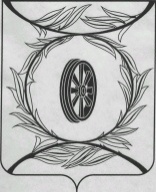 Челябинская областьСОБРАНИЕ ДЕПУТАТОВ КАРТАЛИНСКОГО МУНИЦИПАЛЬНОГО РАЙОНАРЕШЕНИЕ от 19 декабря 2019 года № 738                               О внесении изменений и дополнений в Устав Карталинского муниципального районаСобрание депутатов Карталинского муниципального района РЕШАЕТ:1. Внести в Устав Карталинского муниципального района следующие изменения и дополнения:1) Главу III  дополнить статьей 7 следующего содержания:«Статья 7. Муниципальные выборы1. Муниципальные выборы проводятся в целях избрания депутатов Собрания депутатов Карталинского муниципального района на основе всеобщего равного и прямого избирательного права при тайном голосовании.2. Муниципальные выборы являются обязательными, периодическими и проводятся в сроки, обеспечивающие соблюдение сроков полномочий Собрания депутатов Карталинского муниципального района.3.Выборы депутатов Собрания депутатов Карталинского муниципального района осуществляются на основе мажоритарной избирательной системы относительного большинства.4. Муниципальные выборы назначаются Собранием депутатов Карталинского муниципального района. В случаях, установленных федеральным законом, муниципальные выборы назначаются избирательной комиссией Карталинского муниципального района или судом.5. Решение о назначении выборов должно быть принято не ранее чем за 90 дней и не позднее чем за 80 дней до дня голосования. Решение о назначении выборов подлежит официальному опубликованию в средствах массовой информации не позднее чем через пять дней со дня его принятия. При назначении досрочных выборов сроки, указанные в настоящем пункте, а также сроки осуществления иных избирательных действий могут быть сокращены, но не более чем на одну треть.6. В случае досрочного прекращения полномочий Собрания депутатов Карталинского муниципального района или депутатов, влекущего за собой неправомочность Собрания депутатов Карталинского муниципального района, досрочные выборы должны быть проведены не позднее чем через шесть месяцев со дня досрочного прекращения полномочий.7. Гарантии избирательных прав граждан при проведении муниципальных выборов, порядок назначения, подготовки, проведения и установления итогов и подведения результатов муниципальных выборов устанавливаются федеральными законами и принимаемыми в соответствии с ними законами Челябинской области.8. Итоги муниципальных выборов подлежат официальному опубликованию.»;2) в статье 17:пункт 1 изложить в следующей редакции:«1. Собрание депутатов является постоянно действующим коллегиальным органом муниципального района, наделенным собственными полномочиями по решению вопросов местного значения.Собрание депутатов состоит из 20 депутатов, избираемых на муниципальных выборах, и осуществляет свои полномочия в случае избрания не менее двух третей от установленной численности депутатов.»;пункт 1.1 исключить;3) пункт 2 статьи 18 дополнить подпунктом 11.1 следующего содержания:«11.1) инициирование процедуры перехода к исполнению администрацией Карталинского муниципального района полномочий администрации Карталинского городского поселения, являющегося его административным центром.»;4) в  статье 22 абзац второй пункта 3 исключить;5) пункт 2 статьи 25 дополнить подпунктом 12.1 следующего содержания:«12.1) инициирует процедуру перехода к исполнению администрацией муниципального района полномочий администрации поселения, являющегося его административным центром.».2. Настоящее решение подлежит официальному опубликованию в газете «Карталинская новь» после его государственной регистрации в территориальном органе уполномоченного федерального органа исполнительной власти в сфере регистрации уставов муниципальных образований.3. Настоящее решение вступает в силу после его официального опубликования в соответствии с действующим законодательством.Председатель Собрания депутатовКарталинского муниципального района                                         В.К. Демедюк